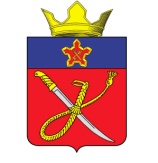 АДМИНИСТРАЦИЯ КУЗЬМИЧЕВСКОГО СЕЛЬСКОГО ПОСЕЛЕНИЯГОРОДИЩЕНСКОГО МУНИЦИПАЛЬНОГО РАЙОНАВОЛГОГРАДСКОЙ ОБЛАСТИПОСТАНОВЛЕНИЕОт «14» июля 2022г.                                                                                                      	 № 76О внесении изменений в постановление № 41 от 08.04.2022 г. «Об утверждении Положения о комиссии по осуществлению закупок для обеспечения муниципальных нужд Кузьмичевского сельского поселения»В соответствии со статьей 39 Федерального закона от 5 апреля 2013 года № 44-ФЗ «О контрактной системе в сфере закупок товаров, работ, услуг для обеспечения государственных и муниципальных нужд»,  руководствуясь Уставом Кузьмичевского сельского поселения, администрация Кузьмичевского сельского поселенияПОСТАНОВЛЯЕТ:1.  Внести следующие изменения в Положение о комиссии по осуществлению закупок для обеспечения муниципальных нужд Кузьмичевского сельского поселения, утвержденное постановлением администрации Кузьмичевского сельского поселения № 41 от 08.04.2022 г. (далее – Положение):1.1. Пункты 3.4. и 3.5. Положения изложить в новой редакции:«3.4. Членами комиссии не могут быть:1) физические лица, которые были привлечены в качестве экспертов к проведению экспертной оценки извещения об осуществлении закупки, документации о закупке (в случае, если настоящим Федеральным законом предусмотрена документация о закупке), заявок на участие в конкурсе;2) физические лица, имеющие личную заинтересованность в результатах определения поставщика (подрядчика, исполнителя), в том числе физические лица, подавшие заявки на участие в определении поставщика (подрядчика, исполнителя), либо состоящие в трудовых отношениях с организациями или физическими лицами, подавшими данные заявки, либо являющиеся управляющими организаций, подавших заявки на участие в определении поставщика (подрядчика, исполнителя). Понятие «личная заинтересованность» используется в значении, указанном в Федеральном законе от 25 декабря 2008 года № 273-ФЗ «О противодействии коррупции»;3) физические лица, являющиеся участниками (акционерами) организаций, подавших заявки на участие в закупке, членами их органов управления, кредиторами участников закупки;4) должностные лица органов контроля, указанных в части 1 статьи 99 Федерального закона от 5 апреля 2013 г. № 44-ФЗ «О контрактной системе в сфере закупок товаров, работ, услуг для обеспечения государственных и муниципальных нужд», непосредственно осуществляющие контроль в сфере закупок. 3.5. Замена члена комиссии допускается только по решению заказчика, принявшего решение о создании комиссии. Член комиссии обязан незамедлительно сообщить заказчику, принявшему решение о создании комиссии, о возникновении обстоятельств, предусмотренных пунктом 3.4. настоящего Положения. В случае выявления в составе комиссии физических лиц, указанных в пункте 3.4. настоящего Положения, заказчик, принявший решение о создании комиссии, обязан незамедлительно заменить их другими физическими лицами, соответствующими требованиям, предусмотренным положениями части 6 статьи 39 Федерального закона от 5 апреля 2013 г. № 44-ФЗ «О контрактной системе в сфере закупок товаров, работ, услуг для обеспечения государственных и муниципальных нужд».;1.2. Дополнить Положение пунктом 3.8. следующего содержания:«3.8. Члены комиссии обязаны при осуществлении закупок принимать меры по предотвращению и урегулированию конфликта интересов в соответствии с Федеральным законом от 25 декабря 2008 года № 273-ФЗ «О противодействии коррупции», в том числе с учетом информации, предоставленной заказчику в соответствии с частью 23 статьи 34 Федерального закона от 5 апреля 2013 г. № 44-ФЗ «О контрактной системе в сфере закупок товаров, работ, услуг для обеспечения государственных и муниципальных нужд».2. Постановление вступает в силу со дня его подписания и подлежит официальному обнародованию в установленном порядке. 3. Контроль за исполнением данного постановления оставляю за собой.Глава Кузьмичевскогосельского поселения                                                                                             П.С. Борисенко403023, Волгоградская область Городищенский район, п. Кузьмичи, тел.(4468)4-61-38,4-60-40